СОДЕРЖАНИЕ1. Введение…………………………………………………………………………………..21.1. Краткое описание идеи проекта……………………………………………………….21.2. Целевые установки……………………………………………………………………...31.3. Проблематика основной идеи проекта………………………………………………42. Ситуационный анализ………………………………………………………………...…..52.1. Анализ имеющихся и необходимых  ресурсов  для реализации проекта……………………………………………………………………………………….52.2. SWOT – анализ ресурсов……………………………………………………………….82.3. Результаты мониторинговых исследований…………………………………………..92.4. Выявленные барьеры…………………………………………………………………...132.5. Описание опыта поиска эффективных способов преодоления выявленных барьеров………………………………………………………………………………………153. Итоговый контекст. Заключение…………………………………………………………17Приложения ………………………………………………………………………………….211. Введение.1.1. Краткое описание идеи проекта.В настоящее время высоко ценятся специалисты, владеющие одним или несколькими иностранными языками, как в плане повседневного общения, так и в профессиональной сфере. Такая потребность обусловлена стремительным процессом глобализации и информатизации общества. Последнее десятилетие в европейских странах получило активное развитие интегрированное обучение иностранным языкам и профессиональным дисциплинам или предметно-языковое интегрированное обучение. Интегрированное обучение иностранного языка и других предметов (с учётом их профессиональной направленности) или предметно-языковое интегрированное обучение является одним из эффективных способов установления междисциплинарных связей и успешно знакомит выпускников с иноязычным профессиональным общением.При интегрированном обучении принципиальными положениями являются: профессиональная направленность обучения, практико-ориентированная направленность обучения (практическое владение всеми видами речевой деятельности), которая осуществляется на основе узкоспециализированной тематики текстов, аутентичности текстов; коммуникативная направленность в организации учебного процесса, ориентирующая обучающихся на развитие способности и готовности к осуществлению иноязычной коммуникации на иностранном языке в будущей профессиональной сфере.Применяя методы коммуникативного обучения, данная модель способствует формированию активной и творческой личности будущего выпускника, способного успешно применять лингвистические знания в профессиональной деятельности, и предполагает приобретение специальных знаний и навыков, способствующих его профессиональному определению в различных областях науки и производства.В качестве еще одного важного принципа рассматриваемого обучения необходимо выделить ориентированность на деловую (профессиональную) межкультурную коммуникацию, которая позволит выпускнику успешно осуществлять деловое общение с представителями разных стран и культур в сфере своей будущей профессиональной деятельности.Таким образом, в условиях интегрированного обучения на основе CLIL целью становится формирование у обучающихся первоначальных профессиональных  знаний  и одновременное развитие иноязычной компетенции в рамках профильного обучения на уровне среднего общего образования.Проект — это комплекс мер, направленных на повышение социальной адаптации и навыков soft-skills у выпускников общеобразовательных организаций в своей будущей профессиональной сфере. Особенностью проекта  является  развитие навыков XXI века средствами иностранных языков. Несмотря на преимущественное использование потенциала иностранных языков в нашей организации, проект может быть рекомендован для реализации в условиях отсутствия особой  языковой среды, поскольку задачи, этапы,  методы, применяемые технологии формирования навыков soft-skills универсальны. Проект направлен на решение проблемы выбора выпускниками своей будущей профессиональной деятельности. Схема 1.  Структура обучения на уровне среднего общего образования1.2. Целевые установки.Цель: Формирование у обучающихся первоначальных профессиональных  знаний  и одновременное развитие иноязычной компетенции в рамках профильного обучения на уровне среднего общего образования.Задачи:Проанализировать основные теоретические идеи и их обоснование в характерном для российской системы образования профессионально ориентированном подходе обучения иностранным языкам.Разработать  нормативно-методическое сопровождение новой модели (программы, методические материалы, локальные акты, сценарии т.д.).Организовать процесс обучения педагогов технологии интегрированного обучения.Создать мультилингвальное пространство как особую среду, влияющую на процесс обучения иностранных языков для самоопределения выпускников  в условиях глобального мира.Создать условия для успешной интеграции учебного предмета «Иностранный язык» с профильными предметами.Оптимально  использовать условия поликультурной среды Гимназии для профориентации обучающихся, расширения возможностей самореализации, социального роста.Совершенствовать систему методов и педагогических технологий обучения и воспитания:  CLIL, Flipped Learning, Blended technology и освоить технологию edu SCRUM.Организовать процесс обучения иностранным языкам, ориентированный на чтение литературы по специальности, изучение профессиональной лексики и терминологии, общение с представителями разных стран и культур в сфере своего будущего профессионального самоопределения.Активно внедрять межпредметные связи в систему среднего общего образования и на основе этих связей использовать иностранный язык как средство формирования у выпускников профессиональных знаний, умений и навыков. Тиражировать и продуцировать инновационный опыт среди образовательных организаций.1.3. Проблематика основной идеи проекта.Согласно CLIL у обучающихся оцениваются как уровень владения предметной компетенцией, так и уровень владения иноязычной компетенцией.Несмотря на то что в последние годы большое внимание в системе профессионально ориентированного обучения иностранным языкам начали уделять формированию иноязычной профессиональной коммуникативной компетенции, включающей в свое содержание различные типы компетенций (лингвистическую, прагматическую, межкультурную, стратегическую и др.), все эти теоретические концепции и практические наработки были направлены лишь на совершенствование уровня практического владения иностранным языком в разных видах речевой деятельности в рамках профессионально ориентированной тематики. Недостатком этих теорий является то, что они создаются и реализуются лишь теоретиками и практиками в сфере иностранных языков и методики его преподавания без учета нюансов  профессионально ориентированных знаний. Таким образом, отсутствуют практики использования иностранных языков в других предметах школьной программы, которые ориентированы на будущую профессиональную деятельность выпускников. Нет методических рекомендаций по практике формирования компетенций в любой профессиональной сфере средствами иностранного языка. 2. Ситуационный анализ. На этапе принятия решения по реализации основной идеи проекта, был проведён ситуационный анализ, который  дал возможность получить информацию о текущем положении объекта управления, основываясь на установлении основных факторов, которые влияют на динамику управленческой ситуации и характер оказываемого влияния.Результаты ситуационного анализа позволили получить комплексное представление о реализации проекта, а также путях его развития, стратегии преодоления барьеров. 2.1. Анализ  имеющихся и необходимых  ресурсов  для реализации проекта.В сентябре 2019 года Гимназия  на уровне среднего общего образования перешла на федеральные государственные образовательные стандарты. Учебный план на 2019-2020 учебный год включает углубленное изучение предмета «Иностранный язык (английский), изучение второго иностранного языка (французского или немецкого). По запросу обучающихся на углубленном уровне изучается русский язык, математика, физика, право. Были разработаны и введены программы внеурочной деятельности «Глобальный мир», «Я успешен», «Проблемно-ценностное общение», «Финансовая грамотность», «Проблемно-ценностное общение», «Человек-культура-эпоха», элективный курс «Математическая функциональная грамотность». Проектную деятельность обучающихся регламентирует «Положение об индивидуальном проекте». Все обучающиеся 10 классов вовлечены в проектную деятельность. Большинство ребят выбрали проекты, связанные со своей будущей профессией. В 2018 -2019 учебном году методическая деятельность педагогического коллектива была направлена на изучение и выполнение организационных задач и методического сопровождения перехода на федеральные государственные стандарты. Рабочая группа разработала необходимые локальные акты, рабочие программы по предметам. Однако педагогический коллектив хорошо понимает, что требования стандарта нацеливают на формирование у обучающихся «осознанного выбора профессии, понимание значения профессиональной деятельности для человека и общества, в том числе через реализацию образовательных программ, входящих в основную образовательную программу; обеспечение преемственности основных образовательных программ начального общего, основного общего, среднего общего, профессионального образования». Сегодня содержание образования должно быть профессионально-ориентированным и отвечать современным запросам рынка труда.      Отвечая требованиям времени, в Гимназии было принято решение об использовании уже существующей языковой модели поликультурной среды для профессионального самоопределения выпускников.Схема 2. Модель поликультурной языковой средыАнализ ресурсов.Таблица 1.2.2. SWOT – анализ ресурсов.Таблица 2.2.3. Результаты мониторинговых исследований.Результаты анкетного опроса обучающихся, учителей, родителей.Исследование опирается на три источника данных. 1. Анкетный опрос обучающихся 10 классов МБУ «Гимназия № 38»  (60 человек).2. Анкетный опрос учителей МБУ «Гимназия № 38» (56 человек).3. Анкетный опрос родителей обучающихся 10 классов (100 человек).Мониторинг проводился с целью выявления наиболее ценных компетентностей для выпускников.Таблица 3.Предметные знания,  являющиеся универсальнымидля современных технологийПрактические навыки для применения в выбранной профессиональной  сфереЧто необходимо для профессионального самоопределенияОтношение к профессиональной мобильностиРезультаты анкетирования показали, что выпускники определили необходимость  владения иностранным языком для любой сферы профессиональной занятости. Показатели учителей и родителей находятся примерно на одинаковом уровне, так как данные респонденты уже состоялись в профессиональной деятельности, тогда как молодое поколение более чутко относится ко всем общественным вызовам. И это дает основание для решения сделать приоритетным для апробации идей проекта использовать  средства иностранного языка. Обучающиеся также выделили иностранный язык как наиболее  значимую для них предметную область. Анкета показала, что в профессиональном самоопределении для выпускников немаловажным является знакомство с профессиями через встречи со специалистами данной профессиональной области. Все респонденты отметили важность активного сотрудничества с вузами.  Все респонденты  выделили практические навыки XXI века как приоритетные. Особенностью современного рынка труда является высокая профессиональная мобильность, что понимают выпускники и их родители. Опрос обучающихся 10-х классов о выборе сферы профессиональной деятельностиРезультаты  опроса обучающихся 10-х классов показали, что будущие выпускники ориентируются  на следующие сферы профессиональной деятельности: экономика и финансы (28%), IT-технологии (15%), услуг и сервиса (17%), технические специальности (14%), естественнонаучные специальности (10%), гуманитарная сфера (16%).При определении стартового уровня критического мышления, креативности, коммуникации, кооперации были использованы следующие методики: тест на мышление и креативность. Опросник «Определение типов мышления и уровня креативности» (диагностика по методике Дж. Брунера), оценка уровня общительности (В.Ф. Ряховского), тест для оценки критического мышления учащихся (авторы-разработчики - И.И. Ильясов, Ю.Ф. Гущин). По итогам исследования уровня сформированности у обучающихся Гимназии критического  мышления, креативности, коммуникации, кооперации и востребованности этих качеств в профессиональной сфере были получены следующие результаты: низкий уровень – 14%, средний уровень – 64%, высокий – 22%. Все обучающиеся отметили, что все эти качества будут необходимы им в профессиональной сфере.Подводя итоги исследования, необходимо отметить, что учителя  осознают необходимость изменения образования и важность формирования навыков XXI века, использование для этих целей  новых технологий. Результаты также показали высокую потребность обучающихся в формировании навыков XXI века для профессионального самоопределения, что и определило задачи проекта.2.4. Выявленные барьеры.Ситуационный анализ показал, что успешной реализации идей проекта  препятствует ряд барьеров. Схема 3. Барьеры проектаНормативное сопровождение:Отсутствие организационно-правовых форм взаимодействия  с предприятиями города и региона.Отсутствие курса профессиональной подготовки учителей «English for Specific Purposes». Разработка технологии интеграции иностранного языка с другими  предметами.Разработка проекта «Формирование иноязычной компетенции для будущей профессиональной деятельности выпускников».Научно-методические: Отсутствует объединение учителей в профессиональные обучающиеся сообщества, которые совместно вели бы педагогическое исследование, т. е. вводили бы изменения в практику преподавания. Такие сообщества создают среду сотрудничества, в которой учителя могут свободно обмениваться проблемами и способами их решения и ставить задачи улучшения своих собственных методов преподавания ради улучшения образовательных результатов своих учеников.Вузы не заинтересованы в формировании компетенций, необходимых для   профессиональной деятельности, на уровне среднего общего образования и не оказывают  научно-методической помощи учительскому сообществу.Накопленный опыт зарубежных стран по формированию универсальных компетентностей предлагается  без учета специфики традиций и опыта российского образования.Отсутствует инструментарий оценки знаний и навыков выпускников при формировании компетенций, необходимых выпускникам в выбранной ими профессиональной сфере.Не освоена технология eduSCRUM.Отсутствие технологии разработки уроков и внеурочных мероприятий, содержащих приёмы и методы формирования универсальных и специфичных профессиональных навыков.Материально-технические:Отсутствие современных материально-технических средств для реализации новых практик:мобильный компьютерный класс;установка  нового программного обеспечения;техническое оснащение кабинета «Content and Language Integrated Learning»;обеспечение технической возможности подключения к Президентской библиотеке.создание библиотеки по профессиональным сферам;издание методических пособий; материальные затраты на проведение межрегионального мероприятия «Universal Skill.2.5. Описание опыта поиска эффективных способов преодоления выявленных барьеров.Таблица 4.3. Итоговый контекст. Заключение.Новые технологии, глобализация, демографические проблемы изменили общество. Несмотря на высокие результаты образования нашей Гимназии, которые были достаточны в предыдущие годы, педагогический коллектив понимает, что на настоящий момент выдвигаются принципиально новые требования к выпускникам. Критическое мышление, умение кооперироваться с другими людьми, решать проблемы, социальные умения работодатели и исследователи образования признали наиболее важными для XXI века. Педагогический коллектив изменил понимание своих целей, и сегодня в образовательные программы включён всё более широкий перечень навыков. Именно поэтому  коллективу необходимо,  с одной стороны, следовать общей логике, принятой в государственном стандарте, с другой - учитывать веяния времени, а именно, ориентироваться на компетентностей подход и методы,  направленные на LLL-стратегии (Long Life Learning (LLL), т.е. обучение на протяжении всей жизни) в подготовке выпускников, овладевших иностранным языком на углубленном уровне. Учителя берут на себя ответственность и за когнитивное, и за социально-эмоциональное развитие детей, понимая, что они неотделимы друг от друга и должны происходить в одном пространстве. В настоящий момент в Гимназии успешно действует инновационная образовательная модель. Результаты внешней экспертизы и внутренней оценки доказали ее эффективность. В образовательной деятельности произошли изменения содержания образования, методов и технологий, направленные  на формирование новых навыков. В Гимназии создано единое образовательное пространство урочной и внеурочной деятельности. Уроки строятся на основе системно-деятельностного подхода. Внеурочная деятельность гармонично дополняет и решает задачи по формированию компетенций. Реализуемые проекты «Многоликий мир», «Global Knowledge», «Молодые и перспективные», «P.R.I.A», «В поисках клада» и др. расширили знания о странах изучаемых языков, о культуре и традициях изучаемых стран, научили взаимодействию и сотрудничеству при работе в команде, показали нестандартные подходы к предъявлению результата. В итоге портрет выпускника Гимназии включает в себя новые востребованные обществом качества. Обучающиеся Гимназии высоко мотивированы, обладают высоким уровнем воспитанности, современными образовательными компетенциями.Другой, не менее  важной задачей стала необходимость формирования качеств, которые должны стать важными для будущей профессии выпускников.  Иноязычная образовательная среда помогает сформировать у выпускников общекультурные, общепрофессиональные и профессиональные компетенции, а именно:• способность работать в команде, толерантно воспринимать социальные, культурные и личностные различия;• владеть основами профессиональной этики и речевой культуры;• владеть системой лингвистических знаний, включающей в себя знание основных фонетических, лексических, грамматических, словообразовательных явлений и закономерностей функционирования изучаемого иностранного языка, его функциональных разновидностей в различных профессиональных сферах;• уметь свободно выражать свои мысли, адекватно использовать разнообразные языковые средства с целью выделения релевантной информации.На данном этапе предусматривается дальнейшее развитие Гимназии в направлении, соответствующем современным требованиям в условиях  быстро меняющегося мира.Таблица 5.StartProfi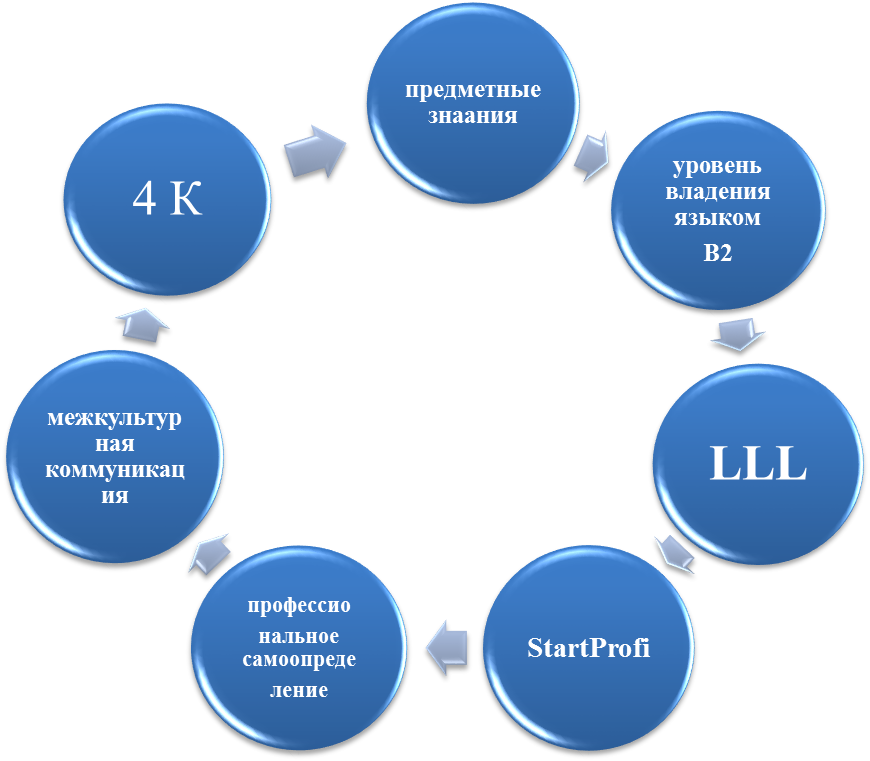 Схема 5. Планируемая  модель обучения иностранному языку Приложение 1Соотношение навыков  4К и ФГОС СООПриложение 2Методики и технологии, применяемые учителями МБУ «Гимназия №38»Приложение 3 Межпредметные связи учебного предмета «Английский язык» с другими предметами№п/пресурсыимеющиесянеобходимые1Нормативное и методическое обеспечение•	проект программы развития МБУ «Гимназия № 38» на 2021-2026 г.г.;•	ООП СОО;•	рабочие программы «Английский язык для технических специальностей», «Иностранные языки для профессий XXI века», «Английский язык в области финансов и права», «Английский язык в сфере IT», «Французский язык в культурном европейском пространстве»;•	изменение учебного плана (углубленное изучение предметов: «Русский язык», «Иностранный язык (английский)», «Математика: алгебра и начала математического анализа. Геометрия», «Физика»);•	заключены договоры о сотрудничестве с вузами города (ТГУ, ВУиТ).разработка организационно-правовых форм взаимодействия  с предприятиями города;разработка курса профессиональной подготовки учителей «English for Specific Purposes»; разработка и введение новых целевых программ, определяющих перспективу развития Гимназии в рамках новой образовательной модели «Моя будущая профессия»; создание методического пособия о технологии разработки уроков и внеурочных мероприятий, содержащих приёмы и методы формирования универсальных и специфичных профессиональных навыков;разработка технологии интеграции иностранного языка с другими  предметами;разработка проекта «Формирование иноязычной компетенции для будущей профессиональной деятельности выпускников»;разработка положения о  проведении традиционного межрегионального мероприятия «Universal Skills»;составление плана мероприятий: «Урок от профессионала»,  «Мастерская Мастера», тренинга «Крылья успеха»;издание методических пособий практического опыта нового подхода к обучению иностранных языков и других предметов профильного обучения.2Кадровое обеспечениеПедагогический состав - 56 человек: Высшая квалификационная категория – 33  человека (58,9%);первая квалификационная категория – 17 человек (30%);всего аттестовано – 50 человек (89,2%);«Заслуженный учитель Российской Федерации» - 2 человека;«Почетный работник общего образования» - 13 человек;награждены Почетной грамотой Министерства образования и науки Российской Федерации – 24 человек;победители  Приоритетного Национального проекта «Образование» - 18 человек;прошли курсы повышения квалификация  - 100% учителей;имеют сертификаты международного образца – 15 учителей иностранного языка.повышение квалификации в сфере применения международных технологий;привлечение  специалистов различных сфер профессиональной деятельности;научное руководство и сопровождение инновационной деятельностью.3Материально-техническое обеспечениелокальная сеть Гимназии;информационно-библиотечный центр;учебные кабинеты, оснащенные компьютерной техникой с доступом в сеть Интернет;12 кабинетов иностранного языка;конференц-зал с оборудованием для ВКС.мобильный компьютерный класс;установка  нового программного обеспечения;техническое оснащение кабинета «Content and Language Integrated Learning»;обеспечение технической возможности подключения к Президентской библиотеке;создание библиотеки по профессиональным сферам;издание методических пособий;материальные затраты на проведение межрегионального мероприятия «Universal Skills»;4Партнёрыобразовательные учреждения Европы «Le Rochеs», «Glion», «Swiss International Tourism Management University»;международная образовательная компания «Education First»;международный образовательный центр «Оптима Стади»; международная культурно-просветительская организация «Альянс Франсез»;международный центр  изучения иностранных языков имени Гёте;   образовательные организации  городов Пекин и Шенчжень (Китай), города Вена (Австрия), города Вольфсбург (Германия), город Пьяченца (Италия);Гимназический Союз РФ.выстроить партнерские  отношения с предприятиями, организациями и вузами города и региона: АО «АВТОВАЗ», ТОАЗ, «Жигулёвская долина», МВД, Прокуратура, Сбербанк, ТГУ, ВуиТ, «Лада-Медиа», Самарский университет, СГЭУ.Потенциальные внутренние сильные стороны:Большой спектр предлагаемых для изучения языков.Наличие высококвалифицированных  специалистов.Возможность привлечения носителей языка.Поликультурная языковая среда.Осуществлен переход на ФГОС в СОО.Разработаны общеобразовательные программы.Имеющийся опыт использования современных образовательных технологий.Потенциальные внутренние слабости:Недостаточная материально-техническая база для решения поставленных задач.Отсутствие новых подходов к сотрудничеству с партнерами.Отсутствие  возможностей для повышения квалификации в сфере применения международных технологий.Потенциальные внешние благоприятные возможности:Существующие партнерские отношения.Членство в Гимназическом Союзе РФ.Востребованность знания английского языка в  профессиональной деятельности на современном этапе.Потенциальные внешние угрозы:Незаинтересованность вузов в оказании методической помощи.Отсутствие финансирование на решение новых образовательных задач.Существующая система российского образования не успевает изменяться в ответ на вызовы общества и рынка труда.№ п/пвопросыобучающиесяучителяродители1Важны ли знания иностранных языков для будущей профессии?90% - да.54 % - да.65% - да.2Какие предметные знания являются универсальными для современных профессий?русский язык – 11%;математика – 9%;общественные науки – 10%;иностранный язык – 66%;естественнонаучные дисциплины – 4%.русский язык – 21%;математика – 10%;общественные науки – 11%;иностранный язык – 51%;естественнонаучные дисциплины – 7%.русский язык – 13%;математика – 10%;общественные науки – 10%;иностранный язык – 59%;естественнонаучные дисциплины – 8%.3Что необходимо для профессионального самоопределения? встреча со специалистами – 34%;привлечение специалистов из вузов – 44%;профессиональная ориентация в каждой предметной области – 22%.встреча со специалистами – 14%;привлечение специалистов из вузов – 35%;профессиональная ориентация в каждой предметной области – 51%.встреча со специалистами – 25%;привлечение специалистов из вузов – 43%;профессиональная ориентация в каждой предметной области – 32%.4Какие практические навыки для применения в  выбранной профессиональной сфере наиболее важны?креативное мышление – 40%;коммуникация – 34%;критическое мышление – 10%;умение работать в команде – 11%;исполнительность – 5%.критическое мышление – 36%;коммуникация – 30%;умение работать в команде – 15%;исполнительность – 14%;креативное мышление – 5%.коммуникация – 38%;умение работать в команде – 20%;креативное мышление – 19%;исполнительность – 12%;критическое мышление – 5%.5Ваше отношение к профессиональной мобильности.готовы  менять профессию в течение жизни – 78%;не готовы – 12%.готовы  менять профессию в течение жизни – 14%;не готовы – 76%.готовы  менять профессию в течение жизни – 51%;не готовы – 49%.барьеры промежуточные результатынерешенные этапы, недостающие ресурсыНормативные, организационныеосуществлен переход на ФГОС СОО;разработаны рабочие программы «Английский язык для технических специальностей», «Иностранные языки для профессий XXI века», «Английский язык в области финансов и права», «Английский язык в сфере IT», «Французский язык в культурном европейском пространстве» и определено их поэтапное введение в образовательную деятельность;введены новые целевые программы, определяющие перспективу развития Гимназии в рамках новой образовательной модели «Моя будущая профессия»;определен круг партнеров – предприятий и организаций города;для разработки организационно-правовых форм взаимодействия  с предприятиями города разработаны договоры о сотрудничестве.договоры  не заключены в связи с отсутствием правовой основы взаимодействия;не разработан курс профессиональной подготовки учителей «English for Specific Purposes» в связи с отсутствием специалистов в разных профессиональных областях;методические кафедра иностранных языков строит свою научно-методическую работу в соответствия с целями проекта;создается банк данных апробированных технологий  для методического пособия, содержащих приёмы и методы формирования универсальных и специфических  профессиональных навыков;разработка технологии интеграции иностранного языка с другими  предметами;сопоставлены результаты  освоения ООП  СОО с навыками 4 К (см. Приложение №1);кафедра иностранных языков определила педагогические  техники, которые могут быть применены в выбранном направлении (см. Приложение №2);успешно используются межпредметные связи при изучении иностранного языка (см. Приложение № 3);создана рабочая междисциплинарная творческая группа по разработке рабочих программ  по внеурочной деятельности;осуществляется переход на новые учебные пособия, предполагающие использование технологии CLIL;создана рабочая группа проекта «Формирование иноязычной компетенции для будущей профессиональной деятельности выпускников»;разработка положения о  проведении традиционного межрегионального мероприятия «Universal Skills»;составление плана мероприятий: «Урок от профессионала»,  «Мастерская Мастера», тренинга «Крылья успеха»;издание методических пособий практического опыта нового подхода к обучению иностранных языков и других предметов профильного обучения.отсутствие научных руководителей;  отсутствие инструментария оценки знаний и навыков обучающихся при формировании компетенций необходимых выпускникам в выбранной ими профессиональной сфере;специальные навыки не дифференцированы по актуальным профессиям;отсутствие образовательных практик формирования  навыков 4 К в школе, что осложняет выбор эффективных методик и технологий обучения иностранному языку с ориентацией на профессиональные компетенции;накопленный опыт зарубежных стран по формированию универсальных компетентностей предлагается  без учета специфики традиций и опыта российского образования;не освоена технология eduSCRUM.материально-технические открыт информационно-библиотечный центр с электронными ресурсами;кабинеты иностранного языка оснащены компьютерной техникой с доступом в Интернет;закуплены пособия зарубежных издательств с применением технологии  CLIL;учителям кафедры иностранных языков обеспечен доступ к электронным ресурсам в рамках проекта «Macmillan Teacher Plus». отсутствие средств на приобретение мобильного компьютерного класса;необходимость установки  нового программного обеспечения;отсутствие средств на техническое оснащение кабинета «Content and Language Integrated Learning»;отсутствие  технической возможности подключения к Президентской библиотеке;потребность в создании библиотеки по профессиональным сферам;отсутствие средств для издания методических пособий; отсутствие материальных  средств на проведение межрегионального мероприятия «Universal Skills». знаниянавыкирасширение профессиональных знаний в конкретной сфере деятельности;овладение новыми языковыми средствами в соответствии с отобранными темами и сферами общения; освоение знаний о языковых явлениях изучаемого языка, разных способах выражения мысли в изучаемом языке;умение использовать  иностранный язык как средство самоопределения  в разных областях профессиональной деятельности.приобретение практических навыков для применения в  выбранной им профессиональной сфере;овладение основными приемами общения, способам бесконфликтного поведения, умению анализировать ситуации и принимать решения;овладение основными приёмами преодоления барьеров и страхов, развитие умения ориентироваться в сложных ситуациях, анализировать мотивы собственного поведения и поступков других людей;обладать качествами лидера, уметь критически и креативно мыслить;самостоятельно принимать решения, прогнозируя их возможные последствия, работать в команде,  обладать мобильностью, динамизмом, конструктивностью;быть готовым к  межкультурному взаимодействию.Личностные результаты освоения основной образовательной программы СОО (ФГОС)Компетенции 4К1.Навыки сотрудничества со сверстниками, детьми младшего возраста, взрослыми в образовательной, общественно полезной, учебно-исследовательской, проектной и других видах деятельности;кооперация (взаимодействие и сотрудничество)2.Ориентация обучающихся на достижение личного счастья, реализацию позитивных жизненных перспектив, инициативность, креативность, готовность и способность к личностному самоопределению, способность ставить цели и строить жизненные планы; – готовность и способность обеспечить себе и своим близким достойную жизнь в процессе самостоятельной, творческой и ответственной деятельности; креативность3.Мировоззрение, соответствующее современному уровню развития науки и общественной практики, основанное на диалоге культур, а также различных форм общественного сознания, осознание своего места в поликультурном мире; коммуникация4.Нравственное сознание и поведение на основе усвоения общечеловеческих ценностей, толерантного сознания и поведения в поликультурном мире, готовности и способности вести диалог с другими людьми, достигать в нем взаимопонимания, находить общие цели и сотрудничать для их достижения;кооперация и коммуникацияМетапредметные результаты освоения основной образовательной программы СОО (ФГОС)1. Умение самостоятельно определять цели своего обучения, ставить и формулировать для себя новые задачи в учебе и познавательной деятельности, развивать мотивы и интересы своей познавательной деятельности;критическое мышление2. Умение продуктивно общаться и взаимодействовать в процессе совместной деятельности, учитывать позиции других участников деятельности, эффективнокооперация и коммуникация3. Владение навыками познавательной, учебно-исследовательской и проектной деятельности, навыками разрешения проблем; способность и готовность к самостоятельному поиску методов решения практических задач, применению различных методов познания;критическое мышление4. Умение определять назначение и функции различных социальных институтов;критическое мышление5. Готовность и способность к самостоятельной информационно-познавательной деятельности, владение навыками получения необходимой информации из словарей разных типов, умение ориентироваться в различных источниках информации, критически оценивать и интерпретировать информацию, получаемую из различных источников;критическое мышление5.Владение языковыми средствами - умение ясно, логично и точно излагать свою точку зрения, использовать адекватные языковые средства;коммуникация6. Владение навыками познавательной рефлексии как осознания совершаемых действий и мыслительных процессов, их результатов и оснований, границ своего знания и незнания, новых познавательных задач и средств их достижения.критическое мышление7. Умение самостоятельно оценивать и принимать решения, определяющие стратегию поведения, с учетом гражданских и нравственных ценностей; критическое мышление8. Умение использовать средства информационных и коммуникационных технологий в решении когнитивных, коммуникативных и организационных задач с соблюдением требований эргономики, техники безопасности, гигиены, ресурсосбережения, правовых и этических норм, норм информационной безопасности;критическое мышлениеСовременные образовательные технологии и/или методикиЦель использования технологий и/или методикОписание внедрениятехнологий и/или методик в практической профессиональной деятельностиРезультат использования технологий и/или методикПроектная технологияРазвить воображение, фантазию, творческое мышление, самостоятельность и другие личностные качества; создание благоприятного психологического климата на уроке, стимулирование познавательной деятельности, формирование навыков презентации и самопрезентации, повышение мотивации к изучению языка.Учащиеся рисуют поздравительные открытки, выпускают стенгазеты, ведут тематические альбомы, выполняют мультимедийные и интерактивные проекты (презентации). Затем ребята демонстрируют свои работы в классе, рассказывают о её достоинствах и,таким образом, овладевают искусством презентации и самопрезентации.Повышение мотивации к изучению языка, самостоятельное осуществление учащимися исследовательской и познавательной деятельности, применение полученных знаний в практической деятельности, прочное усвоение учебного материала. В результате проектной деятельности были созданы многочисленные проекты. Повысился интерес к предмету. Развитие самостоятельности.Технологии смешанного обучения Flipped learning («перевернутый класс»),А. Самс, Дж.Бергманн  Создание учебно-проблемной ситуации для познавательно-исследовательской деятельности. Возможность работать с учеником один на один. Акцент на уроке смещается от обзорного знакомства с новой темой в сторону ее совместного изучения и исследования. Позволяет «перевернуть» обучение следующим образом:- вместо домашнего задания учащиеся смотрят короткие видео-лекции в сети — самостоятельно проходят теоретический материал,- а всё аудиторное время, когда учитель или преподаватель рядом, используется для совместного выполнения практических заданий. Ученик анализирует и оценивает полученную информацию, с использованием критического мышленияРазвитие критического мышления у обучающегося.Способствует развитию персонализированного подхода в обучении.Технология CLIL (Content and Language Integrated Learning), Д.МаршПредметно-языковое интегрированное обучение.Изучение иностранного языка является инструментом для изучения других предметов. Методика формирует у ученика потребность в учебе, а это, в свою очередь, позволяет ему переосмыслить и развить свои способности,  понять и усвоить информацию лучше.CLIL уроки погружают обучающихся в различные культуры, развивая  межкультурные навыки.Этапы урока CLIL:1. Выбрать тему по интересу.2. Выбрать лексику, на которую учитель хотел бы обратить внимание обучающихся.3. Выбрать определенные грамматические структуры.4. Использовать текст по теме.5.Создание графического органайзера.6. Использовать информацию креативно. Например, проекты, кейсы, эссе позволят обучающимся персонализировать информацию.Стимулирует обучающихся к всестороннему использованию средств изучаемого иностранного языка для приобретения новых знаний, умений и навыков.Формирует лингвистические и коммуникативные компетенции, критическое мышление, развивает креативность и навыки взаимодействия и сотрудничества. Blended learningОбъединение возможностей Интернета и цифровых медиа с образованием в классах.Объединяет дистанционное обучение (Distance Learning), обучение в классе (Face-To-Face Learning) и обучение через Интернет (Online Learning).Сочетание методов традиционного и электронного обучения.Обучающийся посещает «живые» занятия в классах, но при этом широко используются и так называемые Computer-Mediated Activities, то есть медиатором образовательной активности выступают компьютер, онлайн-режим, мобильные девайсы и специальные обучающие программы/платформы/ресурсы.Базовый курс преподается на очных занятиях, а расширенный и углубленный осваивают в процессе дистанционного и онлайн обучения.Занятия Face-To-Face проходили в форматах защиты проектов, презентации или дискуссии между учениками или с учителем. Дистанционный блок должен содержать проекты для работы в группе, творческие, лабораторные и практические задания, справочные материалы и ссылки на дополнительные материалы в Сети, промежуточные и проверочные тесты, а также задания повышенной сложности для одаренных учеников. Проверка знаний должна проводиться не только онлайн и на специальной обучающей платформе, но и в классе.Способствует получению одновременно независимого и совместного учебного опыта. Использование информационных и коммуникационных технологий повышает мотивацию и улучшает отношение к получению знаний.Развивает навыки взаимодействия и сотрудничества. Формирует лингвистические и коммуникативные компетенции, критическое мышление.Учит организовывать и планировать работу самостоятельно, независимо получать и анализировать знания, искать и отбирать информацию, принимать решения, формировать навык презентации проектов, заниматься самообразованием.Метод проектов, Л. Выготскийэтот метод  позволяет органично интегрировать знания учащихся из разных областей вокруг решения одной проблемы, дает возможность применить полученные знания на практике, генерируя при этом новые идеи.  ознакомление учащихся с методикой работы над проектом;знакомство с программной лексикой и грамматикой, овладение учебными умениями, предусмотренными программой;ознакомление с аутентичным материалом по темеподготовка материала для создания компьютерной презентации,  выдвижение учащимися своих идей о мини-проектах;формирование групп и распределение заданий по проектной работе; самостоятельная работа учащихся над мини-проектами, взаимо- и самоконтроль;контроль преподавателем  подготовленных материалов, внесение дополнений и изменений; оформление отчетов в виде мультимедийной презентации, создания буклетов, составления диалогов;презентация и защита проектов;обсуждение результатов, подведение итогов работыРаботая над проектом, учащиеся повышают культуру устной и письменной речи, самостоятельно подбирают информацию, практически используют знания, полученные на уроке. Проектная деятельность стимулирует студентов к высказываниям на английском языке без боязни ошибиться, дать неправильный ответ. Работа в группе создаёт ситуацию успеха для каждого студента. Совместное выполнение проектных заданий приводит к созданию доброжелательной атмосферы.Групповые технологииО.С.АнисимовЛюбое задание в контексте группового обучения строится таким образом, чтобы каждый участник группы активно работал в течение определенного времени.Например, используя работу в группах на уроке английского языка с целью развития навыков устной речи, мы предоставляем возможность каждому ученику говорить в течение 10—15 минут на одном уроке, в то время как при традиционном обучении потребуется 3-4 часа на то, чтобы опросить каждого из 12-13учеников. Учителя, использующие работу в группе, без особого труда могут обеспечить учеников с разным потенциалом и способностями разноуровневыми заданиями. При этом ученик, считавшийся самым “слабым”, почувствует себя способным выполнить данное ему задание, что в конечном итоге повысит его мотивацию к изучению данного предмета. Таким образом, одним из преимуществ данной технологии является интенсификация учебного процесса, что в большинстве случаев приводит к повышению успеваемости.Еще одним преимуществом группового обучения является возможность осуществлять разноуровневый подход к преподаванию иностранного языкаГрупповые технологии.(Г.К.Селевко)Развитие  речи учащихся, коммуникативности, мышления, интеллекта, взаимное обогащение. самостоятельное решение учебной задачиИспользуя данную технологию, урок строится следующим образом:I. Подготовка к выполнению группового задания.1. Постановка познавательной задачи .2. Инструктаж о последовательности работы3. Раздача дидактического материала по группам.II Групповая работа. 4. Знакомство с материалом, планирование работы в группе.5.Распределение заданий внутри группы. Индивидуальное выполнение задания.7. Обсуждение индивидуальных результатов работы в группе. Обсуждение общего задания группой /замечания, дополнения, уточнения и обобщения/.  III. Заключительная часть. 9. Сообщение о результатах работы в группах.10. Анализ познавательной задачи, рефлексия. 11. Общий вывод преподавателя о групповой работе и достижении каждой группыГрупповая форма работы − это форма самостоятельной работы учащихся при непосредственном взаимодействии их между собой.Используя групповые технологии в образовательном процессе, учитель руководит работой через устные или письменные инструкции, которые даются до начала работы. С преподавателем нет прямого постоянного контакта в процессе познания, который организуется членами группы самостоятельно. Групповая форма работы − это форма самостоятельной работы учащихся  при непосредственном взаимодействии их между собойГрупповые технологии обучения оптимизируют учебный процесс, делают его более эффективным и личностно направленным. Снимается состояние неуверенности учащихся, что способствует формированию социальных мотивов учения, в основе которых лежат стремления к обретению желаемого статуса в среде одноклассников..Технология развивающего обученияЦель технологии обучения – основанная на использовании мотивов самосовершенствования личности, представляет собой новый уровень развивающего обучения.Основное описание  данной технологии это – нравственно-волевая и познавательная мотивация у учащихся. Результатом технологии развивающего обучения является формирование у учащихся психологической установки (доминанты) на самосовершенствование.Технология коммуникативного обучения иноязычной культуреИнтенсивная технология обучения иностранному языку разработана болгарским ученым Г. Лозановым и породила ряд практических вариантов у нас в стране, например, методика Г. А. Китайгородской.Технология коммуникативного обучения иноязычному говорению детально разработана Липецкой школой, которую возглавляет заслуженный деятель культуры Е. И. Пассов.Формирование у школьников иноязычной коммуникативной компетенции ,осуществлять межкультурное общение с носителями языкаИноязычная коммуникативная обучение предусматривает развитие коммуникативных умений в основных видах речевой деятельности: говорение, понимании воспринимаемого на слух (аудирование), чтении и письмаПрименяется для:1.  Развития  навыков саморегуляции и самообразования у обучающихся;2. Стимулированиие интереса к занятиям;3. Развития личностных  качеств обучающихся;4. Формирования  навыков монологической речи;5. Формирования  навыков аудирования;6. Развития творческих способностей обучающихся по грамматике;7. Создания условий закрепления на практике знаний обучающихся по грамматике;8. Организации межпредметных связей приобщения школьников к культуре мировой цивилизации.Расширение образовательных возможностей в организации учебной работы и большей успешности в обученииИнформационно-коммуникационные технологии обучения иностранному языку, М.Н.Евстигнеев, П.В.Сысоев- развитие лексических, грамматических, произносительных навыков учащихся;- эффективное обучение чтению и письму, монологической и диалогической речи;- развитие умения понимать иноязычную речь на слух;- развитие коммуникативных навыков;- расширение кругозора;- развитие навыков работы с компьютерными программами, приложениями MS Office.Использование компьютера в качестве источника учебной информации, наглядного пособия, тренажёра, средства диагностики и контроля; средства подготовки текстов, их хранения; графический редактора, средства подготовки выступлений.Создание собственной медиатеки.Использование Интернет-ресурсов, презентаций и учебных видеофильмов на всех этапах изучения определённой темы / раздела, а также на различных этапах урока: на этапе целеполагания, речевой разминки, ознакомления с новым материалом, закрепления материала, контроля усвоения полученной информации.Применение компьютерных программ для изучения лексики, отработки произношения, обучения диалогической и монологической речи, обучения письму, отработка грамматических явлений.Повышение интереса учащихся к процессу изучения английского языка; положительная динамика качества знаний, среднего балла; совершенствование навыков работы с приложениями MS Office (создание собственных презентаций, использование Интернет-ресурсов и т.д.).Компьютерные технологииГ.Р. Громов, А.П. ЕршоваИспользование мультимедиа технологии в учебном процессе предполагает и допускает более полное, более глубокое управление непосредственно самим учебным процессомУченики готовят презентации в программе PowerPoint для демонстрации раннее изученного материала, которые подкреплены аудио и видео сопровождением. Применение компьютерных технологий позволяет активизировать познавательную деятельность студентов.Их использование даёт хорошие результаты, повышает интерес студентов  к занятию. Информационно-коммуникационная технология-активизация процесса обучения, -повышение наглядности,-повышение эффективности преподавания и усвоения знаний, -сделать процесс обучения  более интересным, что способствуют успешному усвоению изученного материала,- формирование навыков индивидуальной работы,Для реализации всех достоинств использования ИКТ я создаю собственные компьютерные презентации в программе POWER POINT, все компоненты которых должны быть адекватны целям обучения. Такие презентации помогают быстро и эффективно использовать необходимую наглядность на уроке. При изучении новых лексических единиц целесообразно использовать картинки и фотографии, которые позволяют осуществить беспереводной метод предоставления лексики. При изучении грамматики возможно анимировано выделять наиболее сложную и важную информацию. Анимация объектов позволяет учащимся дополнительно акцентировать внимание на значимых компонентах.  При дальнейшем изучении данной темы можно неоднократно возвращаться к любому слайду, вникая во все тонкости изучаемого явления. Данная форма предъявления материала подходит для каждодневной работы.Игровые технологии служат для активизации познавательной деятельности школьников. Например, вариант известной телевикторины «Кто хочет стать миллионером?» (Кто лучше всех знает английский) – это не вариант для каждого урока, но завершение, таким образом, четверти или изучение большого раздела учебника кажется вполне приемлемым именно для повышения познавательной активности современных школьников.Возможности предъявления новой учебной информации значительно расширяются при использовании компьютера.Использование ИКТ на уроках английского языка способствует повышению мотивации учащихся  и активизации их речемыслительной деятельности, эффективному усвоению учебного материала, формированию целостной системы знаний, позволяет рационально использовать учебное время и увеличить темп работы на уроке без ущерба для усвоения знаний учащимися, вносит элемент новизны, позволяет вывести учащихся на принципиально новый уровень овладения неродным языком. Здоровьесберегающая технологияМитяев А.М. Формирование навыков здорового образа жизниЦикл мероприятий:- выступления по теме: « Здоровьесберегающие технологии на уроках иностранного языка»; « Новые санитарно- эпидемиологические нормы »« Технологии построения здоровьесберегающей среды обучения школьников»;- беседы по здоровому образу жизни;- специальный выпуск СМИ о наркотиках.- Проведение социального опроса среди учащихся  по вредным привычкам;- участие в « Едином дне здоровья»Разработка программы « Здоровье»Физкультминутки на уроке иностранного языка.- дыхательная гимнастика;- спортивно –игровые мероприятияПовышение мотивации учащихся к ЗОЖПоложительная динамика влияния занятий спортом на вредные привычки Игровые технологии (ролевые и деловые игры)В.П.БеспаленкоЦелью игровых технологий является решение ряда задач:– дидактических (расширение кругозора, познавательная деятельность; формирование определенных умений и навыков, необходимых в практической деятельности и др.);
– развивающих (развитие внимания, памяти, речи, мышления, воображения, фантазии, творческих идей, умений устанавливать закономерности, находить оптимальные решения и др.);
– воспитывающих (воспитание самостоятельности, воли, формирование нравственных, эстетических и мировоззренческих позиций, воспитание сотрудничества, коллективизма, общительности и др.);
– социализирующих (приобщение к нормам и ценностям общества; адаптация к условиям среды.Место игр на уроке и отводимое игре время зависят от ряда факторов подготовки учащихся, изучаемого материала, целей и условий урока и т. д. Например, если игра используется в качестве тренировочного упражнения при первичном закреплении, то ей можно отвести 20-25 минут урока. В дальнейшем та же игра может проводиться повторением уже пройденного материала. Одна и та же игра может быть использована на различных этапах урока.Игровая форма позволяют активизировать познавательную деятельность учащихся.Их использование даёт хорошие результаты, повышает интерес ребят к уроку, позволяет сконцентрировать их внимание на главном  -  овладении речевыми навыками в процессе естественной ситуации, общения во время игры.Игровые технологии
Авторы:Г.К.СелевкоС.А.ШмаковР.В.ОвчароваА.К.МарковаА.Б.ФридманА.Б.ОрловОбучать, воспитывать,
развивать, вызывая интерес у
учащихся посредством
применения игровых моментовна уроках и внеклассныхмероприятиях; сохранениетрадиций игровой культурынарода,организация познавательной
деятельностиИспользование на уроках и во внеурочнойдеятельности, динамических, офтальмологическихпауз, на переменах, праздниках.Обучение осуществляется через активные формы:игры-состязания;викторины;олимпиады;ролевые игры и т.д.Игровые технологии эффективны лишь в сочетании сдругими методами и средствами обучения.
Использую систематически наследующих этапах урока:-актуализация знаний (приём создание игровойситуации)закрепление нового материала (игровая ситуация)Повышение интереса  учащихся к изучению предмета, повышение результативности учебной деятельности. Активизация познавательной деятельности учащихся  на уроках английского языка. Улучшение качества знаний проверяемых устным опросом, анкетированием и диагностическими работами Метод индивидуального подхода  Пассов Е.И, Китайгородская Г.А.Активизация учебных навыков, самостоятельной работыПовышение учебной активности, качества усвоения учебного материалаПовышение мотивации к обучениюДиалог культур (В.С.Библер, С.Ю Курганов)Формирование социо – культурной компетенцииВоспитание толерантности, уважения к чужой культуре и традициям. Знакомство с культурой стран изучаемого языка.Сравнение традиций и культур своей страны и страны изучаемого языка.Преодоление культурного барьера  и минимализация культурного шока в условиях глобализации мира.Планомерная работа с текстами страноведческой направленности. Изучение истории, культуры, традиций, достопримечательностей страны изучаемого языка (Заложена в УМК).Работа над проектами страноведческого характера.Создание презентаций Проведение индивидуально – групповых курсов по страноведению: « Страноведение Великобритании» , Проведение внеклассных мероприятий по данной тематике ( праздники «Пасха», «Рождество» , ….). сравнение с традициями их проведения в России.Участие в конкурсах презентаций «Достопримечательности стран изучаемого языка», и т.д., а также в интернет – конкурсах по страноведению и фестивалях.Ежегодное проведение (участие) мероприятий на иностранном языке с мероприятиями страноведческого содержания: просмотры видеофильмов и презентаций по истории, культуре, традициям, достопримечательностям страны изучаемого языка; проведение внеклассных мероприятий страноведческого характера, конкурсов чтецов, викторин.Изучение литературы страны изучаемого языка.Адаптация учащихся к условиям и реалиям современного мира в условиях глобализации.Расширение кругозора учащихся.Воспитание терпимости и уважения учащихся к элементам чужой культуры.Повышение интереса к предмету и мотивации к изучению иностранного языка.Предмет «Английский язык».ТЕМА ПРОГРАММЫПРЕДМЕТНОЕ СОДЕРЖАНИЕ РЕЧИПредметы5 класс5 классВзаимоотношения в семье, со сверстниками; решение конфликтных ситуаций. Внешность и черты характера человека  (14 ч)Обществознание1.Семья и семейные отношения.2.Одноклассники, сверстники, друзья.Музыка1.Музыкальный портрет. Может ли музыка выразить характер человека?Вселенная и человек. Природа: флора и фауна. Проблемы экологии. Защита окружающей среды. Климат, погода. Условия проживания в городской/ сельской местности. Транспорт. (28 ч)География1.Мир, в котором мы живем. Науки о природе.2. Уникальная планета- Земля.3. Погода. Климат.4. Человек и природаБиология1.Наука о живой природе.2.Как развивалась жизнь на Земле.3.Разнообразие живого.4.Значение животных в природе и жизни человека.5. Значение растений в природе и жизни человека.6.Человек на Земле.7.Как человек изменил Землю.8.Жизнь под угрозой.9.Не станет ли Земля пустыней.10.Здоровье человека и безопасность жизни.Досуг и увлечения (чтение, кино, театр, музеи, музыка). Виды отдыха, путешествия. Молодёжная мода. Покупки    (39 ч)Музыка1.Музыка рассказывает обо всем.2.Песня – верный спутник человека.3.Песня. Песни народов мира.4.Древний союз. Искусство открывает мир.Изобразительное искусство.1.Роль декоративного искусства в жизни человека.Школьное образование, школьная жизнь, изучаемые предметы и отношение к ним. Переписка с зарубежными сверстниками. Каникулы в различное время года      (30 ч)Обществознание1.Образование в жизни человека.2.Образование и самообразование.Страна/страны изучаемого языка и родная страна, их географическое положение, столицы и крупные города, регионы, достопримечательности, культурные особенности (национальные праздники, знаменательные даты, традиции, обычаи), страницы истории, выдающиеся люди и их вклад в науку и мировую культуру.(41 ч)               История 1.Римская империя: территория, управление, императоры, соседи Римской империи.2.Возникновение и распространение христианства.Изобразительное искусство.1.Народные праздники и обряды.6 класс6 классВзаимоотношения в семье, со сверстниками; решение конфликтных ситуаций. Внешность и черты характера человека (14 ч)Изобразительное искусство.1.Представление о красоте человека.Обществознание1. Человек в социальном измерении.2. Человек-личность Досуг и увлечения (чтение, кино, театр, музеи, музыка). Виды отдыха, путешествия. Молодёжная мода. Покупки (18 ч)Изобразительное искусство.1.Праздник искусства. Заочное путешествие в музеи мира.Музыка1.Чудесная тайна музыки. По законам красоты.2.В чем сила музыки.Обществознание1.Архитектура и живопись в 14-16 вв. Школьное образование, школьная жизнь, изучаемые предметы и отношение к ним. Переписка с зарубежными сверстниками. Каникулы в различное время года (15 ч)История1.Образование и философия, литература и искусство   2. Культура Раннего возрождения. Научные открытия и изобретения Мир профессий. Проблемы выбора профессии. Роль иностранного языка в планах на будущее (10 ч)Изобразительное искусство.1.Моя будущая профессия (профессия сегодняшнего дня).Обществознание1. Человек и его деятельность         Вселенная и человек. Природа: флора и фауна. Проблемы экологии. Защита окружающей среды. Климат, погода. Условия проживания в городской/сельской местности. Транспорт (30 ч)Обществознание1. Человек в социальном измерении.2. Человек-личность 3. Познай самого себя 4. Человек и его деятельность               5. Потребности человекаБиология1. Строение и свойства живых организмов2. Основные свойства живых организмов             3.Среда обитания и экологические факторы.  География1.Погода. Климат. 2.Описание климата своей местности. 3.Воздействие организмов на земные оболочки. Растения, животные, почвы своей местности.  4. Человек как часть природы; его хозяйственная деятельность. Основные типы населенных пунктов. Средства массовой информации и коммуникации (пресса, телевидение, радио, Интернет).(7 ч)История1.Что англичане считают началом своих свобод. Страна/страны изучаемого языкаи родная страна, их географическое положение, столицы и крупные города, регионы, достопримечательности, культурные особенности (национальные праздники, знаменательные даты, традиции, обычаи), страницы истории, выдающиеся люди и их вклад в науку и мировую культуру (60 ч)Изобразительное искусство.1.Великие скульпторы.История1. Образование единого русского государства           2.  Предпосылки объединения Русских земель. Усиление Московского княжества   3. Москва - центр борьбы с ордынским владычеством.  4. Московское княжество в конце 14-15 вв.          5.Московское государство в конце 15-начале 16в.  6.  Просвещение, устное народное творчество, литература в 14-16 вв.          География1. Горные породы и минералы.                2. Основные виды движений земной коры.            3.Горячие источники и гейзеры.            4. Разнообразие рельефа земной поверхности.            5. Горы суши. Равнины суши. 6.  Вода на Земле. 7 класс7 классВзаимоотношения в семье, со сверстниками; решение конфликтных ситуаций. Внешность и черты характера человека (45 ч)Обществознание 1.Человек и его ближайшее окружение Межличностные отношения.2.Общение — форма отношения человека к окружающему миру. 3.Межличностные конфликты. Конструктивное разрешение конфликта. Досуг и увлечения (чтение, кино, театр, музеи, музыка). Виды отдыха, путешествия. Молодёжная мода. Покупки (20 ч)Вселенная и человек. Природа: флора и фауна. Проблемы экологии. Защита окружающей среды. Климат, погода. Условия проживания в городской/сельской местности. Транспорт (15 ч)Обществознание 1.Человек - часть природы. 2. Взаимодействие общества и природы.3. Охранять природу - значит охранять жизнь. 4. Закон на страже природы. География 1.Влияние человека на природу. Заповедники и национальные парки. Физика1.Биологическое действие радиации.Страна/страны изучаемого языка и родная страна, их географическое положение, столицы и крупные города, регионы, достопримечательности, культурные особенности(национальные праздники, знаменательные даты, традиции, обычаи), страницы истории, выдающиеся люди и их вклад в науку и мировую культуру (31 ч)История 1.Россия в конце ХVI века. 2.Родной край до конца XVII в. 3.Россия и мир на рубеже XVII—XVIII вв. 4.Английские колонии в Северной Америке.   5.Война за независимость. Образование США. 6.Эпоха Просвещения. 7.Художественная культура Европы эпохи Просвещения.8.Эпоха Возрождения. Гуманизм. 9.Рождение новой европейской науки. Научная картина мира. Обществознание 1.Понятие правоотношений. Признаки и виды правонарушений.2.Понятие и виды юридической ответственности.География1.Географическое положение Австралии. История открытия. Рельеф и полезные ископаемые.2.Климат Австралии. Внутренние воды. 3.Канада.4.США.8 класс8 классВыбор профессии (Choosing a Career: The World of Jobs).Выбор будущей профессии; привлекательные инепривлекательные занятия; влияние мнения родных, учителей и друзей на выбор профессии; современный рынок труда; требования работодателей к кандидатам на вакантные места; популярные профессии нашего времени; личностные качества, необходимые для выполнения той или иной работы. (12 часов)Обществознание 1. Безработица, её причины и последствияОбразование в современном мире (Education: The World of Learning).Система среднего образования в Великобритании; обязательное образование; типы государственных школ; общедоступные школы как самый распространенный тип средних школ в Великобритании; система школьных экзаменов; экзамен на получение свидетельства об общем среднем образовании; старшие классы средней школы; экзамены, нацеленные на поступление в университет; система послешкольного  образования; частные школы в Великобритании; системы образования в России и США. (18 часов)История 1.Российская культура первой половины 19 века. Образование и наука.Обществознание 1. Образование в условиях информационного общества.Покупки: человек и деньги в современном мире (Shopping:The World of Money).Типы магазинов, современные торговые центры; популярные
сети магазинов в Великобритании; денежные знаки России,
Великобритании и США; различные формы денежного расчета в исторической перспективе; банки и банковские услуги.  (25 часов)Обществознание 1. Производство, товары и услуги.2. Международное хозяйство и международная торговля.3. Рынок. Рыночный механизм регулирования экономики.Наука и техника в наши дни: выдающиеся ученые, их вклад в науку (Fascination and Challenge: The World of Science and Technology).Развитие науки и техники в исторической перспективе; великие изобретения человечества; великие изобретатели разных стран; XX век - век технического прогресса и новых технологий;
виртуальная действительность, ее положительное и отрицательное влияние на человека; современные достижения в различных областях науки; человек и робот; направления современных исследований; достижения в области освоения космоса.  (20 часов)История 1. Возникновение научной картины мира.2. Научно-техническая революция.3.Ведущие страны мира в условиях информационного общества.Обществознание 1. Наука, её значение в жизни современного общества.Путешествия (Going to Places: The World of Travelling). Различные виды путешествий, их цели и причины; правила для путешественника в исторической перспективе; путеводители;
осмотр достопримечательностей; лондонское метро; подготовка к путешествию: покупка билетов, упаковка багажа, заказ номера в гостинице; поведение в незнакомом городе; Канада и ее население; путешествие по России и за рубежом. (15 часов)География1.Россия на карте часовых поясов.2. Моря, омывающие территорию России.3. Виды географического положения России.4. Жемчужина Сибири – Байкал.5. Дальний Восток – край контрастов.Здоровый образ жизни (Keeping Fit).10 часовБиология1.Опора и движение. Скелет человека, его строение и значение. Развитие двигательной активности в развитие аппарата опоры и движения человека.2.Пищеварение.  Гигиена питания. Профилактика  желудочно-кишечных заболеваний. 3.Обмен веществ и энергии. Витамины и их роль в обмене веществ.4.Человек и его здоровье. Санитарно-гигиенические нормы и правила здорового образа жизни. Вредные привычки и их влияние на здоровье человека. 5.Укрепление здоровья. Двигательная активность.Страны изучаемого языка: Великобритания и США
(Visiting Britain, Traditions, Holidays, Festivals; Visiting the USA). 10 часовИстория 1. Англия: социальный реформизм во второй половине 19 –начале 20 века.2. Гражданская война в США. А. Линкольн3. США в конце 19 века. Монополистический капитализм.Природа. Проблемы экологии  (It’s a Beautiful World. The ABC of Ecology. Living Things Around Us).10 часов.Обществознание 1. Нарушение экологического равновесия в местах проживания.География1.Особенности природы и природных ресурсов.2. Климат нашей страны.3.Климат и климатические ресурсы.4. Внутренние воды. Охрана вод.5. Растительный и животный мир России.6. Рациональное природопользование.7. Самарская область. Природа.8. Заповедные уголки Самарской области.9. Биологические ресурсы. Охрана растительного и животного мира.10. Природные уникумы Урала.  Экологические проблемы Урала.11. Природа регионов России.Физика1.Биологическое действие радиации.Химия1.Анализ почвы и воды.Английский - язык международного общения (Global Language). 10 часов.Обществознание 1. Межнациональные и межконфессиональные отношения.Музыка, кино, театр (Our favourite Pastimes)  15часов.                История 1.Российская культура первой половины 19 века.2. Российская культура второй половины 19 века3. Культурное наследие нового мира.Литература1. Народные песни. 2. Лирические песни.3. Стихи поэтов, ставшие народными песнями.4. Авторы и собиратели народных песен.5. Литература эпохи Возрождения.У. Шекспир. Сведения о жизни драматурга.6. Гоголь о театре. Комедия « Ревизор»7.Повесть В.Г. Короленко «Слепой музыкант». Сила искусства.9 класс9 классСтраницы истории: соединяя прошлое и настоящее (Pages of History: Linking Past and Present).Некоторые известные факты российской и британской истории; древние цивилизации Египта, Греции и Рима; видные политические и государственные деятели прошлого и настоящего: деятели науки и культуры прошлого и настоящего; великие открытия человечества, вехи в истории развития цивилизации; уроки истории: мир и войны; действия противоборствующих сторон в военных конфликтах; военное оружие и техника; мирное население во время войн и конфликтов. (45 часов)История 1.Страны Центральной и Восточной Европы.2.Распад колониальной системы и образование независимых государств.3.. Великая Отечественная война 1941-1945г.5.Мир в первой половине XX века.6.Мир во второй половине XX века7.Мир в начале XXI века.Обществознание 1.Формы государства. Формы правления.2. Международно-правовая защита жертв вооруженных конфликтов.3. Политический режим.Конституция Российской Федерации.География1.Географическое положение и границы России.2.Государственная территория России.Биология1.Происхождение человека2.Главные направления эволюции.3.Основные закономерности эволюции. 4.Результаты эволюции.Человек и общество (People and Society). Известные философы прошлого: Сократ, Аристотель, Платон, Декарт и др.; общественные и политические деятели прошлого и современности: Грибоедов, Мать Тереза, Уинстон Черчилль, Михаил Горбачев и др.; мечты человечества об идеальном обществе; Томас Мор и его «Утопия»; современная мировая история, шаги к миру и взаимопониманию; борьба за мир; права и свободы человека; международные организации и международное право.(40 часов)История1.Демократизация политической жизни - М С. Горбачев.2.Монополитический капитализм стран Европы, США в начале 20 в.3.Международные отношения, создание  ООН «Холодная война». Новая экономическая политика.Обществознание1.Роль политики в жизни общества.2. Права и свободы человека и гражданина РФ.3.Сфера  политики и социального управления.4.Политика и власть.5.Политические партии и движения.6. Право и его роль в жизни общества и государства.8. Понятие прав, свобод и обязанностей.География1.Национальный состав населения России.2.Миграция населения.3. Сферы обслуживания. Жилищное и рекреационное хозяйство.Биология1. Предпосылки теории Ч. Дарвина.2. Учение Ч. Дарвина об искусственном отборе.Подросток и его мир (You Are Only a Teenager Once). Жизнь и интересы современных подростков; роль друзей в жизни подростков; детские и юношеские организации и движения прошлого и настоящего в России и за рубежом; взаимоотношения подростков и взрослых; «трудный» возраст и его особенности; преодоление сложностей переходного возраста. (40 часов)Обществознание1.Уголовное право. Уголовная ответственность несовершеннолетних.2.Права ребенка и их защита.3.Понятие нормы и права.4.Понятие правонарушений.Семья в современном мире (Family Matters).             
Взаимоотношения между детьми и родителями; современный взгляд на браки и разводы; семья вчера и сегодня; семья в викторианской Англии; ближние и дальние родственники; семейные обязанности взрослых и детей; искусство жить вместе;
английская королевская семья; свадьба и традиционная свадебная церемония.(45 часов)Обществознание1.Права и обязанности родителей и детей.2.Семейные правонарушения.Биология1.Генетика человека.2. Составление родословной.